Sat 4= Priroda i društvoNabroji članove svoje obitelji. Kako se zovu tvoja braća? Pogledaj sličicu. Vidiš da svi članovi obitelji nešto rade. 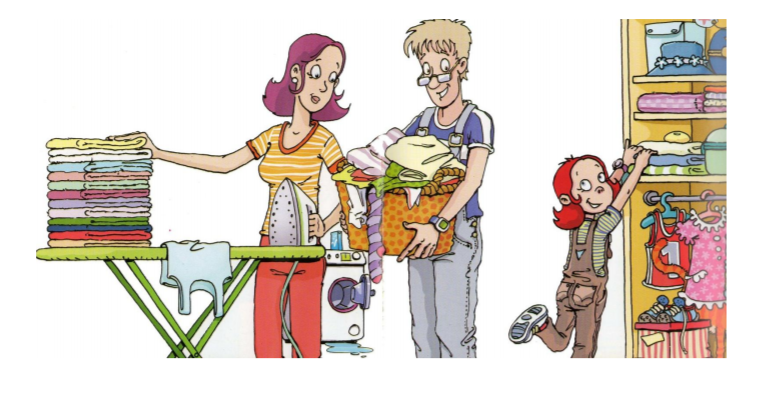 Mama pegla.Tata nosi. Djevojčica slaže.Što tvoji članovi obitelji rade u kući? Tko opere posuđe? Tko očisti kuću?